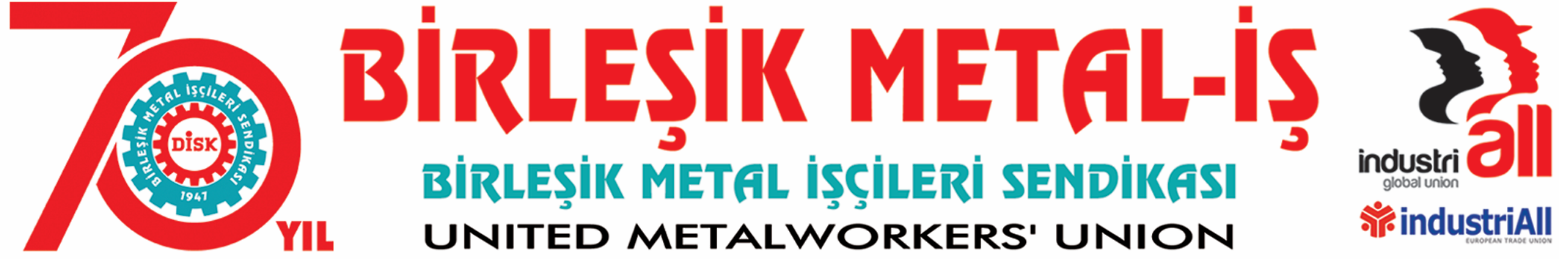 BASIN BÜLTENİ
28.09.2017Pratt&Whitney THY Teknik Uçak Motoru Bakım Merkezi (TEC) ile Sendikamız Arasında Toplu İş Sözleşmesi İmzalandı.Toplu İş Sözleşmesi ile üyelerimizin çıplak net ücretlerinde 555,00 TL ile 1.555,00 TL arasında değişen ücret artışları sağlanmış oldu.Sabiha Gökçen Havaalanında kurulu olan Pratt&Whitney THY Teknik Uçak Motoru Bakım Merkezi işverenliği ile Sendikamız arasında sürdürülen Toplu İş Sözleşmesi görüşmeleri 27.09.2017 tarihinde anlaşma ile sonuçlandı ve üyelerimizin onayıyla imzalandı. Toplu iş sözleşmesi, yetki itilafında kaybedilen bir yıl nedeniyle 3 yıllık olarak imzalandı. Buna göre Toplu İş Sözleşmesi 01.07.2016 ile 30.06.2019 tarihleri arasındaki dönemi kapsayacak. İmzalanan Toplu İş Sözleşmesine göre;Birinci altı ayda:%8 ücret zammı artışıSendika üyelerine her ay 545,00 TL Sosyal Ödenek Çocuğu kreş çağında olan sendika üyelerine her ay1120,00 TL Kreş ÖdeneğiDoğum Ödeneği, Evlilik Ödeneği, Ölüm Ödeneği, İş Kazası ve Malüllük Ödeneğinde %25 ile %50 arasında değişen artışlar A0 ve A1 kadrosunda çalışan üyelerimize 50,00 TL seyyanen zam44.1 kadrosunda çalışan üyelerimize 50,00 TL seyyanen zamsağlandı.İkinci altı ayda: %5 ücret zammı artışıTüm sosyal yardım ve ödeneklerde %5 artışsağlandı.Üçüncü altı ayda:%6 ücret zammı artışı Tüm sosyal yardım ve ödeneklerde %6 artışsağlandı.Dördüncü, beşinci ve altıncı aylarda Türkiye İstatistik Kurumu (TÜİK) Tüketici Fiyat endeksi oranında ücret ve tüm sosyal yardım ve ödeneklerde artış sağlandı.İşyerinde şuanda üçüncü ücret zammı dönemi olması dolayısıyla ücret ve Sosyal yardımlarda kümülatif olarak %20,20 oranında artış sağlanmış oldu. Üçüncü altı ay zammı ile birlikte Sosyal Ödenek 606,00 TL, Kreş ödeneği ise 1240,00 TL oldu. Üçüncü altı ay zamları ile birlikte çıplak net ücret ortalamada 1020,00 TL artış sağlanmış oldu.Ayrıca, çalışma süreleri Toplu İş Sözleşmesi hükümleri çerçevesinde 40 saat olarak sürdürülecek.Toplu sözleşme farkları ise Ekim 2017’de üyelerimize ödenecek.BİRLEŞİK METAL-İŞ SENDİKASIGenel Yönetim Kurulu